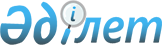 О переименовании улицы села Жанабет Бобровского сельского округа Качирского районаРешение акима Бобровского сельского округа Качирского района Павлодарской области от 13 февраля 2017 года № 1-4 ш. Зарегистрировано Департаментом юстиции Павлодарской области 14 марта 2017 года № 5400      В соответствии с пунктом 2 статьи 35 Закона Республики Казахстан от 23 января 2001 года "О местном государственном управлении и самоуправлении в Республике Казахстан", подпунктом 4) статьи 14 Закона Республики Казахстан от 8 декабря 1993 года "Об административно-территориальном устройстве Республики Казахстан", учитывая мнение жителей села Жанабет Бобровского сельского округа и на основании заключения областной ономастической комиссии от 21 ноября 2016 года аким Бобровского сельского округа РЕШИЛ:

      1. Переименовать в селе Жанабет Бобровского сельского округа Качирского района улицу "60 лет Октября" на улицу "Тәуелсіздік".

      2. Контроль за исполнением данного решения оставляю за собой.

      3. Настоящее решение вводится в действие по истечении десяти календарных дней после дня его первого официального опубликования.


					© 2012. РГП на ПХВ «Институт законодательства и правовой информации Республики Казахстан» Министерства юстиции Республики Казахстан
				
      Аким Бобровского сельского округа

Р. Умаров
